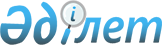 О внесении изменений и дополнений в приказ Министра здравоохранения Республики Казахстан от 30 июня 2017 года № 478 "Об утверждении Правил и сроков исчисления (удержания) и перечисления отчислений и (или) взносов и Правил взыскания задолженности по отчислениям и (или) взносам"Приказ Министра здравоохранения Республики Казахстан от 27 ноября 2017 года № 876. Зарегистрирован в Министерстве юстиции Республики Казахстан 13 декабря 2017 года № 16084.
      ПРИКАЗЫВАЮ:
      1. Внести в приказ Министра здравоохранения Республики Казахстан от 30 июня 2017 года № 478 "Об утверждении Правил и сроков исчисления (удержания) и перечисления отчислений и (или) взносов и Правил взыскания задолженности по отчислениям и (или) взносам" (зарегистрирован в Реестре государственной регистрации нормативных правовых актов под № 15361, опубликован в Эталонном контрольном банке нормативных правовых актов Республики Казахстан 3 августа 2017 года) следующие изменения и дополнения:
      в Правилах взыскания задолженности по отчислениям и (или) взносам, утвержденных указанным приказом:
      пункт 3 изложить в следующей редакции:
      "3. При образовании задолженности по отчислениям и (или) взносам органы государственных доходов направляют плательщику уведомление о представлении в орган государственных доходов списков работников по форме, согласно приложению 1 к настоящим Правилам.
      Плательщики в течение пяти рабочих дней со дня получения такого уведомления представляют в орган государственных доходов список работников (далее – список физических лиц), за которых производятся отчисления и (или) взносы.
      Такое уведомление не направляется в случае, если задолженность по отчислениям и (или) взносам не превышает сумму в размере одного месячного расчетного показателя, установленного на соответствующий финансовый год законом о республиканском бюджете.";
      пункт 8 изложить в следующей редакции:
      "8. Приостановление расходных операций по кассе плательщика распространяется на все расходные операции наличных денег в кассе, кроме операций по сдаче денег в банк или организацию, осуществляющую отдельные виды банковских операций, для последующего перечисления в счет погашения налоговой задолженности, таможенной задолженности, задолженности по обязательным пенсионным взносам, обязательным профессиональным пенсионным взносам, социальным отчислениям, отчислениям и (или) взносам на обязательное социальное медицинское страхование.
      Распоряжение о приостановлении расходных операций по кассе плательщика составляется в двух экземплярах по форме, согласно приложению 2 к настоящим Правилам, один из которых вручается плательщику под роспись или иным способом, подтверждающим факт отправки и получения.
      С момента получения плательщиком распоряжения о приостановлении расходных операций по кассе все поступающие в кассу наличные деньги подлежат перечислению в фонд.
      Распоряжение органа государственных доходов о приостановлении расходных операций по кассе подлежит безусловному исполнению плательщиком.";
      дополнить приложениями 1 и 2 согласно приложениям 1 и 2 к настоящему приказу.
      2. Комитету оплаты медицинских услуг Министерства здравоохранения Республики Казахстан в установленном законодательством порядке обеспечить:
      1) государственную регистрацию настоящего приказа в Министерстве юстиции Республики Казахстан;
      2) в течение десяти календарных дней со дня государственной регистрации настоящего приказа направление его копии в бумажном и электронном виде на казахском и русском языках в Республиканское государственное предприятие на праве хозяйственного ведения "Республиканский центр правовой информации" для официального опубликования и включения в Эталонный контрольный банк нормативных правовых актов Республики Казахстан;
      3) в течение десяти календарных после государственной регистрации настоящего приказа направление его копии на официальное опубликование в периодические печатные издания;
      4) размещение настоящего приказа на интернет-ресурсе Министерства здравоохранения Республики Казахстан после его официального опубликования; 
      5) в течение десяти рабочих дней после государственной регистрации настоящего приказа представление в Департамент юридической службы Министерства здравоохранения Республики Казахстан сведений об исполнении мероприятий, предусмотренных подпунктами 1), 2), 3) и 4) настоящего пункта. 
      3. Контроль за исполнением настоящего приказа возложить на вице-министра здравоохранения Республики Казахстан Актаеву Л. М.
      4. Настоящий приказ вводится в действие по истечении десяти календарных дней после дня его первого официального опубликования.
      "СОГЛАСОВАНО"
Министр информации и коммуникаций
Республики Казахстан
____________________ Д. Абаев
8 ноября 2017 года
"СОГЛАСОВАНО" 
Министр финансов 
Республики Казахстан
___________________Б. Султанов
28 ноября 2017 года
                                           Уведомление
             о представлении в орган государственных доходов списков работников 
"__" __________ 201__ года                                          № __________
       В соответствии с пунктом 2 статьи 31 Закона Республики Казахстан от 16 ноября 2015 
года "Об обязательном социальном медицинском страховании", 
________________________________________________________________________________
                         (наименование органа государственных доходов)
уведомляет Вас, 
________________________________________________________________________________
             (фамилия, имя, отчество (при его наличии) наименование плательщика,
                               идентификационный номер (ИИН/БИН), адрес)
________________________________________________________________________________
о наличии задолженности по состоянию на "__"_______ 20__ года по отчислениям и (или) 
взносам в Фонд социального медицинского страхования в размере: 
                                                                         тенге      В связи с чем, в течение пяти рабочих дней со дня получения настоящего уведомления, 
Вам необходимо представить в ___________________________
________________________________________________________________________________
                         (наименование органа государственных доходов)
список работников, за которых производятся отчисления и (или) взносы. 
       В случае непредставления списков работников, за которых производятся отчисления и 
(или) взносы,
________________________________________________________________________________
                         (наименование органа государственных доходов)
выносит распоряжение о приостановлении расходных операций по банковским счетам, кассе 
плательщика.
Руководитель (заместитель Руководителя) 
органа государственных доходов:                   _______________________________________
                                           (Ф.И.О. (при его наличии), подпись, печать)

      Уведомление получил:                         _______________________________________
                                           (Ф.И.О. (при его наличии), наименование 
                                                 плательщика, подпись, печать, дата)
Уведомление вручено плательщику:             _______________________________________
                                           (Ф.И.О. (при его наличии) должностного 
                                           лица органа государственных доходов 
                                                       органа, подпись, дата)
Уведомление отправлено плательщику:             _______________________________________
                                           (подтверждающий документ о факте 
                                                 отправки и (или) получения) 


                                           Распоряжение
             о приостановлении расходных операций по кассе плательщика
"___" _____________ 20__ года                                          № ________
       В соответствии с пунктом 2 статьи 31 Закона Республики Казахстан от 16 ноября 2015
года "Об обязательном социальном медицинском страховании", 
________________________________________________________________________________
________________________________________________________________________________
                         (наименование органа государственных доходов)
приостанавливает все расходные операции по банковским счетам и кассе плательщика 
(кроме операций по погашению задолженности по отчислениям и (или) взносам в Фонд 
социального медицинского страхования)
________________________________________________________________________________
________________________________________________________________________________
             (фамилия, имя, отчество (при его наличии), наименование плательщика, 
                         идентификационный номер (ИИН/БИН), адрес)
Руководитель (Заместитель руководителя)
органа государственных доходов:                   ______________________________________
                                                 (Ф.И.О. (при его наличии), подпись,
                                                             печать)
Распоряжение получил:                         _______________________________________
                                           (Ф.И.О. (при его наличии), наименование 
                                                 плательщика, подпись, печать, дата)
Распоряжение вручено плательщику:             _______________________________________
                                           (Ф.И.О. (при его наличии), должностного
                                           лица органа государственных доходов,
                                                 подпись, дата)
Распоряжение отправлено 
плательщику:                                ______________________________________
                                                 (подтверждающий документ о
                                                 факте отправки и (или) получения)
					© 2012. РГП на ПХВ «Институт законодательства и правовой информации Республики Казахстан» Министерства юстиции Республики Казахстан
				
      Министр здравоохранения 
Республики Казахстан 

 Е. Биртанов
Приложение 1
к приказу 
Министра здравоохранения
Республики Казахстан
от 27 ноября 2017 года № 876Приложение 1
к Правилам взыскания 
задолженности по 
отчислениям и (или) взносам
Форма
Наименование
Всего задолженность
Сумма основного платежа
Сумма пени
Отчисления и (или) взносы на обязательное социальное медицинское страхованиеПриложение 2
 к приказу 
Министра здравоохранения
Республики Казахстан
от 27 ноября 2017 года № 876Приложение 2
к Правилам взыскания
задолженности по 
отчислениям и (или) взносамФорма